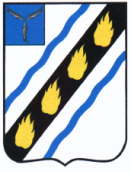 АДМИНИСТРАЦИЯЗОЛОТОСТЕПСКОГО МУНИЦИПАЛЬНОГО ОБРАЗОВАНИЯ СОВЕТСКОГО МУНИЦИПАЛЬНОГО РАЙОНАСАРАТОВСКОЙ ОБЛАСТИПОСТАНОВЛЕНИЕот 22.06.2020 № 25с. АлександровкаОб утверждении Правил возмещения размера вреда, причиняемого транспортными средствами, осуществляющими перевозки тяжеловесных грузов при движении по автомобильным дорогам местного значения в границах Золотостепского муниципального образования Советского муниципального района Саратовской областиВ соответствии с Федеральным законом от 6 октября 2003 года № 131-ФЗ «Об общих принципах организации местного самоуправления в Российской Федерации», Федеральным законом от 8 ноября 2007 года № 257-ФЗ «Об автомобильных дорогах и о дорожной деятельности в Российской Федерации и о внесении изменений в отдельные законодательные акты Российской Федерации», Постановлением Правительства РФ от 31.01.2020 N 67 "Об утверждении Правил возмещения вреда, причиняемого тяжеловесными транспортными средствами, об изменении и признании утратившими силу некоторых актов Правительства Российской Федерации", руководствуясь Уставом Золотостепского муниципального образования, администрация Золотостепского муниципального образования ПОСТАНОВЛЯЕТ:1. Утвердить Правила возмещения вреда, причиняемого транспортными средствами, осуществляющими перевозки тяжеловесных грузов при движении по автомобильным дорогам общего пользования местного значения в границах Золотостепского муниципального образования Золотостепского муниципального района (приложение № 1 к постановлению). 2. Контроль за выполнением настоящего постановления оставляю за собой.3. Настоящее постановление вступает в силу после его официального обнародования в установленном порядке.Глава Золотостепского муниципального образования                                           А.В. Трушин      Приложение № 1                                                                                                     к постановлению администрации      Золотостепского муниципального           образования от 22.06.2020 № 25ПРАВИЛАвозмещения вреда, причиняемого транспортными средствами,осуществляющими перевозки тяжеловесных грузов, при движении поавтомобильным дорогам общего пользования местного значенияв границах Золотостепского муниципального образования Советского муниципального района1. Настоящие Правила устанавливают порядок возмещения владельцами транспортных средств, осуществляющих перевозки тяжеловесных грузов по автомобильным дорогам общего пользования местного значения в границах Золотостепского муниципального образования Советского муниципального района (далее соответственно - транспортные средства, автомобильные дороги), вреда, причиняемого автомобильным дорогам транспортными средствами, а также порядок определения размера такого вреда.2. Вред, причиняемый автомобильным дорогам транспортными средствами (далее - вред), подлежит возмещению владельцами транспортных средств. Внесение платы в счет возмещения вреда осуществляется при оформлении специального разрешения на движение транспортных средств.3. Осуществление расчета, начисления и взимания платы в счет возмещения вреда организуется администрацией Золотостепского муниципального образования Советского муниципального района в отношении участков автомобильных дорог общего пользования местного значения в границах Золотостепского муниципального образования Советского муниципального района, по которым проходит маршрут движения транспортного средства.Расчет платы в счет возмещения вреда осуществляется на безвозмездной основе.4. Размер вреда определяется в порядке, предусмотренном методикой расчета размера вреда, причиняемого тяжеловесными транспортными средствами, согласно приложению № 1 к правилам возмещения вреда и рассчитывается с учетом:а) превышения установленных правилами перевозки грузов автомобильным транспортом, утверждаемыми Правительством Российской Федерации, или решением о временном ограничении движения транспортных средств, принимаемом в порядке, предусмотренном частью 2 статьи 30 Федерального закона «Об автомобильных дорогах и о дорожной деятельности в Российской Федерации и о внесении изменений в отдельные законодательные акты Российской Федерации», значений:-предельно допустимой массы транспортного средства;-предельно допустимых осевых нагрузок транспортного средства;б) размера вреда, определенного для автомобильных дорог местного значения;в) протяженности участков автомобильных дорог местного значения, по которым проходит маршрут транспортного средства;г) базового компенсационного индекса текущего года.5. Размер платы в счет возмещения вреда рассчитывается применительно к каждому участку автомобильной дороги, по которому проходит маршрут транспортного средства, по следующей формуле:Пр=[Рпм+(Рпом1+Рпом2+….+Рпомi)] ×S×Tтг ,где:Пр - размер платы в счет возмещения вреда участку автомобильной дороги (рублей);Рпм - размер вреда при превышении значения предельно допустимой массы транспортного средства, определенный для автомобильных дорог местного значения (рублей на 100 километров);Рпом1 , Рпом2 , … Рпомi - размер вреда при превышении значений предельно допустимых осевых нагрузок на каждую ось транспортного средства, определенный для автомобильных дорог местного значения (рублей на 100 километров);i - количество осей транспортного средства, по которым имеется превышение предельно допустимых осевых нагрузок;S - протяженность участка автомобильной дороги (сотни километров);Tтг - базовый компенсационный индекс текущего года, рассчитываемый по следующей формуле:Tтг=Тпг×Iтг ,где:Тпг - базовый компенсационный индекс предыдущего года (базовый компенсационный индекс 2008 года принимается равным 1, Т2008 = 1);Iтг - индекс-дефлятор инвестиций в основной капитал за счет всех источников финансирования в части капитального ремонта и ремонта автомобильных дорог на очередной финансовый год, разработанный для прогноза социально-экономического развития и учитываемый при формировании федерального бюджета на соответствующий финансовый год и плановый период.6. Общий размер платы в счет возмещения вреда определяется как сумма платежей в счет возмещения вреда, рассчитанных применительно к каждому участку автомобильных дорог, по которому проходит маршрут транспортного средства.7. Средства, полученные в качестве платежей в счет возмещения вреда,подлежат зачислению в доход местного бюджета, если иное не установлено законодательством Российской Федерации.8. Решение о возврате излишне уплаченных (взысканных) платежей в счет возмещения вреда, перечисленных в местного бюджет, принимается в 7- дневный срок со дня получения заявления плательщика.Возврат указанных средств осуществляется в порядке, устанавливаемом Министерством финансов Российской Федерации.Верно:главный специалист администрацииЗолотостепского муниципального образования 	                  А.Т. РахметоваПриложение № 1 к правилам         возмещения вреда,                                                                             утвержденных постановлением                                                                                администрации Золотостепского муниципального         образования от 22.06.2020 № 25Таблица 1Размер вреда при превышении значения предельно допустимой массытранспортного средстваТаблица 2Размер вреда при превышении значений предельно допустимых осевыхнагрузок на каждую ось транспортного средстваВерно:главный специалист администрацииЗолотостепского муниципального образования 	                  А.Т. РахметоваПревышение предельно допустимой массытранспортного средства (тонн)Размер вреда (рублей на 100км)До 5 240Свыше 5 до 7285Свыше 7 до 10395Свыше 10 до 15550Свыше 15 до 20760Свыше 20 до 251035Свыше 25 до 301365Свыше 30 до 351730Свыше 35 до 402155Свыше 40 до 452670Свыше 45 до 503255Превышениепредельнодопустимых осевыхнагрузок на осьтранспортногосредства(процентов)Размер вреда длятранспортных средств,не оборудованныхпневматической илиэквивалентной ейподвеской(рублей на 100 км)Размер вреда длятранспортныхсредств,оборудованныхпневматическойили эквивалентнойей подвеской(рублей на 100 км)Размер вреда впериод временныхограничений всвязи снеблагоприятными природно-климатическимиусловиями(рублей на 100 км)До 109257855260От 10 до 2011209507710От 20 до 30200017007710От 30 до 403125266010960От 40 до 504105349015190От 50 до 605215443021260